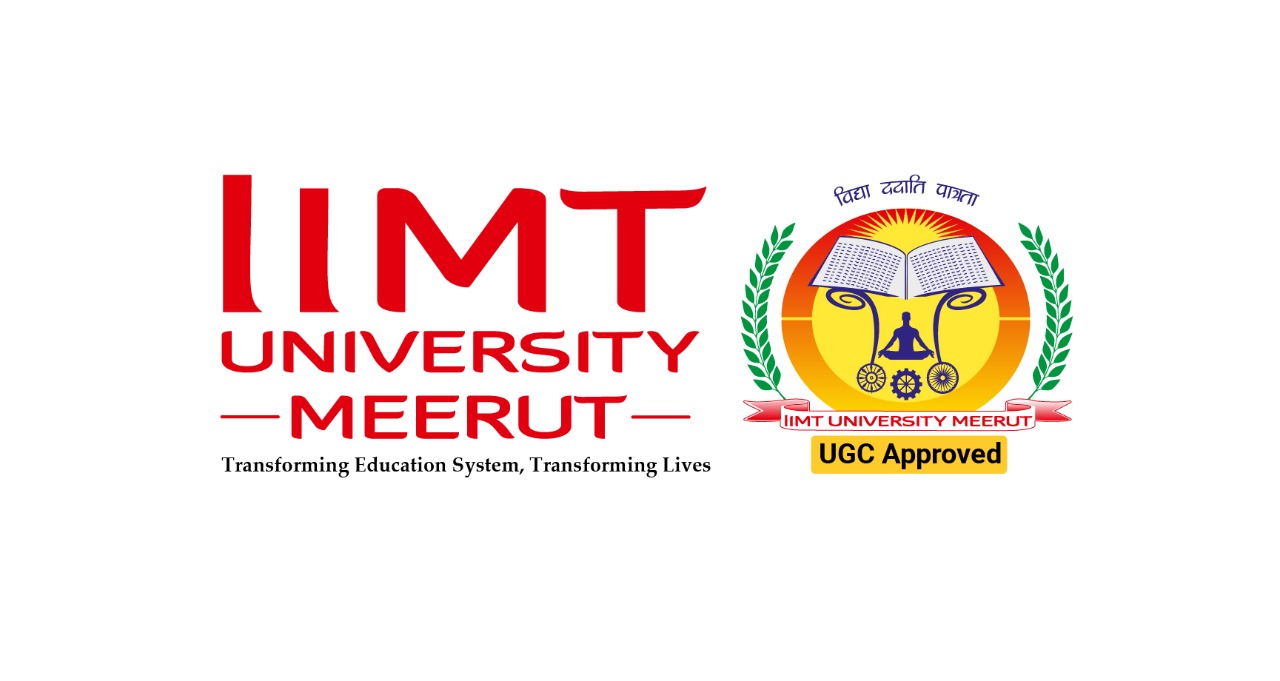 CERTIFICATE FOR CLASSIFIED DATA(To be submitted at the time of Thesis Submission)This is to certify that the thesis entitled “________________________________________________________________________________________________________________________________________________________________________________________________________________________________________________________________________________________________________________________________________________________________________” being submitted to the IIMT University, Meerut by Mr/Ms ________________________________________________ for award of Doctor of Philosophy (Ph.D) Degree in ________________________________does not contains any classified information. This work is original and yet not been submitted to any institution or university for the award of any degree.______________________								   _____________________Signature of Supervisor (s)							                   Signature of Scholar